PROGRAMMAZIONE ANNUALE DEL CONSIGLIO DI CLASSELICEO LINGUISTICO PRIMO BIENNIOCLASSE_________________ SEZ. ________                                                                                                   A.S.201_____ /201_______ANALISI SITUAZIONE INIZIALE (Composizione della classe e descrizione delle caratteristiche degli alunni in riferimento agli obiettivi educativi comuni, agli obiettivi formativi e alle competenze trasversali stabiliti dal Collegio dei Docenti e indicati nel PTOF)COMPOSIZIONE DELLA CLASSE  N°alunne                     N°alunni                 TOT. ALUNNI N°Note sulla storia della classe (provenienza degli alunni, nuovi inserimenti, …):Alunni che si avvalgono dell’insegnamento alternativo all’IRC N°ASPETTI COMPORTAMENTALICOMPETENZE RILEVATE NELLA SITUAZIONE INIZIALE (Indicare mediamente il livello delle competenze possedute dalla classe in base alle rilevazioni effettuate nella situazione iniziale attraverso test di ingresso, colloqui, discussioni organizzate…)PROGRAMMAZIONE EDUCATIVA E DIDATTICA* Format, questionario, provastrutturata, prova semistrutturata, prove di realtà, ecc.*La compilazione del campo “Note” è facoltativa.Cisternino,……..........................                                                                                                                   DOCENTE COORDINATORE…………………………………………………………………………………….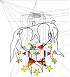 LICEO POLIVALENTE STATALE“don Quirico PUNZI”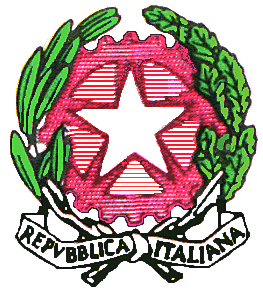 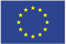 SCIENZE UMANE – SCIENZE UMANE opz. ECOMICO SOCIALE – LINGUISTICO – LINGUISTICO ESABAC- SCIENTIFICO opz. SCIENZE APPLICATEVia Madonna del Soccorso n.14 – 72014 Cisternino (BR) – tel 080/4448085 – fax 080/4444150E mail: liceocisternino@libero.it – indirizzo web: liceocisternino.br.itCod.fisc. 90015830749 – cod.mecc.BRPM04000VSCIENZE UMANE – SCIENZE UMANE opz. ECOMICO SOCIALE – LINGUISTICO – LINGUISTICO ESABAC- SCIENTIFICO opz. SCIENZE APPLICATEVia Madonna del Soccorso n.14 – 72014 Cisternino (BR) – tel 080/4448085 – fax 080/4444150E mail: liceocisternino@libero.it – indirizzo web: liceocisternino.br.itCod.fisc. 90015830749 – cod.mecc.BRPM04000VSCIENZE UMANE – SCIENZE UMANE opz. ECOMICO SOCIALE – LINGUISTICO – LINGUISTICO ESABAC- SCIENTIFICO opz. SCIENZE APPLICATEVia Madonna del Soccorso n.14 – 72014 Cisternino (BR) – tel 080/4448085 – fax 080/4444150E mail: liceocisternino@libero.it – indirizzo web: liceocisternino.br.itCod.fisc. 90015830749 – cod.mecc.BRPM04000VSCIENZE UMANE – SCIENZE UMANE opz. ECOMICO SOCIALE – LINGUISTICO – LINGUISTICO ESABAC- SCIENTIFICO opz. SCIENZE APPLICATEVia Madonna del Soccorso n.14 – 72014 Cisternino (BR) – tel 080/4448085 – fax 080/4444150E mail: liceocisternino@libero.it – indirizzo web: liceocisternino.br.itCod.fisc. 90015830749 – cod.mecc.BRPM04000VAREAAREA METODOLOGICAAREA LOGICO ARGOMENTATIVALINGUISTICA E COMUNICATIVALIVELLO  ALTO (8-10)LIVELLO MEDIO (6-7)LIVELLO BASSO (5)LIV. MOLTO BASSO (3-4)AREAAREA METODOLOGICAAREA LOGICO ARGOMENTATIVALINGUISTICA E COMUNICATIVAAREAAREA METODOLOGICAAREA LOGICO ARGOMENTATIVALINGUISTICA E COMUNICATIVAAREAAREA METODOLOGICAAREA LOGICO ARGOMENTATIVALINGUISTICA E COMUNICATIVASTORICO-UMANISTICASCIENTIFICA MATEMATICA TECNOLOGICASTORICO-UMANISTICASCIENTIFICA MATEMATICA TECNOLOGICAOBIETTIVI EDUCATIVI COMUNI[in riferimento al  PTOF ed al livello medio della classe]  Riconoscimento dei valori fondamentali della persona e della comunitàConsapevolezza dei diritti e doveri propri e altruiRicerca di modelli comportamentali socialmente correttiConvivenza serena in classe e partecipazione al dialogo educativoImpegno nel lavoro individuale e di gruppoDisponibilità a ricevere stimoli culturali e formativiSensibilità a valori etici in relazione all’uomo ed all’ambienteScoperta della propria e altrui identità culturale per ridefinire atteggiamenti ed assumere comportamenti di reciprocitàInterpretazione critica e consapevole dei processi di trasformazione storica e socialeValorizzazione della cultura della partecipazione per lo sviluppo di nuove forme di convivenza civileCOMPETENZE CHIAVE DI CITTADINANZA DA ACQUISIRE AL TERMINE DELL’ISTRUZIONE OBBLIGATORIA [in riferimento al PTOF]Le “otto competenze chiave” sono il paradigma di riferimento utilizzato per la pianificazione degli OBIETTIVI EDUCATIVI COMUNI (punto 2), degli OBIETTIVI FORMATIVI e delle COMPETENZE TRASVERSALI ( punto 4). COMUNICAZIONE NELLA MADRE LINGUACOMUNICAZIONE NELLE LINGUE STRANIERECOMPETENZA MATEMATICA E COMPETENZE DI BASE IN CAMPO SCIENTIFICO E TECNOLOGICOCOMPETENZEADIGITALEIMPARARE AD IMPARARECOMPETENZE SOCIALI E CIVICHE SENSO DI INIZIATIVA E IMPRENDITORIALITA’CONSAPEVOLEZZA ED ESPRESSIONI CULTURALIOBIETTIVI FORMATIVI E COMPETENZE TRASVERSALI PRIMO BIENNIORisultati di apprendimento comuni ai percorsi liceali[in riferimento al  PTOF]  OBIETTIVI FORMATIVI E COMPETENZE TRASVERSALI PRIMO BIENNIORisultati di apprendimento comuni ai percorsi liceali[in riferimento al  PTOF]  OBIETTIVI FORMATIVI E COMPETENZE TRASVERSALI PRIMO BIENNIORisultati di apprendimento comuni ai percorsi liceali[in riferimento al  PTOF]  AREAOBIETTIVI FORMATIVICOMPETENZE TRASVERSALIMETODOLOGICAAcquisire un metodo di studio autonomo, flessibile e ragionato.Saper selezionare, osservare, percepire, delimitare il campo d’indagine.Saper codificare, decodificare, dedurre, interpretare i vari linguaggi disciplinari.Saper collegare i contenuti delle singole discipline.LOGICO-ARGOMENTATIVARiflessione etimologica ed uso corretto dei linguaggi specifici delle varie discipline.Acquisire la capacità di stabilire nessi logici intra-interdisciplinariSaper intervenire in modo adeguato per comunicare le proprie ipotesi.Saper indentificare i problemi ed individuare semplici soluzioni nei vari ambiti disciplinari e pluridisciplinari.LINGUISTICA E COMUNICATIVACapacità di comunicazione, espressione e produzione corretta e personale nei vari contesti disciplinari e pluridisciplinari.Capacità di comunicare in lingua straniera in semplici contesti.Saper produrre testi scritti di vario tipo corretti dal punto di vista ortografico, morfologico e sintattico.Saper leggere e comprendere testi di diversa natura.Saper esporre oralmente in modo organico, logico e formalmente corretto i saperi disciplinari e pluridisciplinari.  Saper utilizzare una  lingua straniera moderna per i principali scopi comunicativi.Saper effettuare  semplici raffronti tra la lingua italiana e altre lingue moderne e antiche.Saper utilizzare le tecnologie dell’informazione e per lo studio, la ricerca e la comunicazione.STORICO-UMANISTICASaper contestualizzare dal punto di vista storico-sociale ed umanistico i vari saperi disciplinari.Collocare l’esperienza personale in un sistema di regole fondato sul reciproco riconoscimento dei diritti garantiti dalla Costituzione, a tutela della persona, della collettività e dell’ambiente.Saper cogliere il valore formativo delle diverse forme di espressione artistico-culturale.Saper utilizzare metodi e strumenti della geografia per la lettura dei processi storico-sociali e per l’analisi della società contemporanea.Saper interpretare i cambiamenti storico-sociali in relazione all’evoluzione temporale e al confronto tra la cultura letteraria, artistica, filosofica, religiosa italiana ed europea.Saper utilizzare gli   strumenti  fondamentali per una  fruizione consapevole  delle espressioni creative delle arti e dei  mezzi espressivi compresi lo spettacolo, la musica, le arti visive. SCIENTIFICA-MATEMATICA TECNOLOGICARiconoscere la validità del metodo scientifico.Riconoscere la valenza metodologica degli strumenti informatici e telematici nelle attività di studio e di approfondimentoComprendere il linguaggio specifico della matematica e delle scienze fisiche e naturali.Saper utilizzare gli strumenti informatici e multimediali come supporto per la ricerca e lo studio.LIVELLO BASE(in riferimento alla Certificazione delle Competenze di base da acquisire a conclusione del primo biennio per l'assolvimento dell'obbligo di istruzione)[vd. PTOF]  Lo studente svolge compiti semplici in situazioni note, mostrando di possedere conoscenze ed abilità essenziali e di saper applicare regole e procedure fondamentali.*Note:RISULTATI DI APPRENDIMENTO ATTESI SPECIFICI DEL LICEO LINGUISTICO DA RAGGIUNGERE A CONCLUSIONE DEL PERCORSO DI STUDIO (scegliere gli obiettivi in riferimento all’anno di corso e al livello medio della classe)[in riferimento ai Profili di indirizzo indicati nel  PTOF]  Avere acquisito in due lingue moderne strutture, modalità e competenze comunicative corrispondenti almeno al Livello B2 del Quadro Comune Europeo di RiferimentoAvere acquisito in una terza lingua moderna strutture, modalità e competenze comunicative corrispondenti almeno al Livello B1 del Quadro Comune Europeo di                 RiferimentoSaper comunicare in tre lingue moderne in vari contesti sociali e in situazioni professionali utilizzando diverse forme testualiRiconoscere in un’ottica comparativa gli elementi strutturali caratterizzanti le lingue studiate ed essere in grado di passare agevolmente da un sistema linguistico all’altroEssere in grado di affrontare in lingua diversa dall’italiano specifici contenuti disciplinariConoscere le principali caratteristiche culturali dei paesi di cui si è studiata la lingua, attraverso lo studio e l’analisi di opere letterarie, estetiche, visive, musicali, cinematografiche, delle linee fondamentali della loro storia e delle loro tradizioniSapersi confrontare con la cultura degli altri popoli, avvalendosi delle occasioni di contatto e di scambio*Note:NUCLEI TEMATICI TRASVERSALI  E PERCORSI PLURIDISCIPLINARI( Il C.d.C. seleziona i nuclei tematici in riferimento alle proposte avanzate  nelle riunioni dipartimentali e interdipartimentali e/o in base ad autonome scelte formative)NUCLEI TEMATICI TRASVERSALI  E PERCORSI PLURIDISCIPLINARI( Il C.d.C. seleziona i nuclei tematici in riferimento alle proposte avanzate  nelle riunioni dipartimentali e interdipartimentali e/o in base ad autonome scelte formative)NUCLEI TEMATICI TRASVERSALI  E PERCORSI PLURIDISCIPLINARI( Il C.d.C. seleziona i nuclei tematici in riferimento alle proposte avanzate  nelle riunioni dipartimentali e interdipartimentali e/o in base ad autonome scelte formative)NUCLEI TEMATICI TRASVERSALI  E PERCORSI PLURIDISCIPLINARI( Il C.d.C. seleziona i nuclei tematici in riferimento alle proposte avanzate  nelle riunioni dipartimentali e interdipartimentali e/o in base ad autonome scelte formative)NUCLEI TEMATICI TRASVERSALI  E PERCORSI PLURIDISCIPLINARI( Il C.d.C. seleziona i nuclei tematici in riferimento alle proposte avanzate  nelle riunioni dipartimentali e interdipartimentali e/o in base ad autonome scelte formative)NucleiContenuti specificiDisciplinePeriodo*Tipologia prova pluridisciplinare(se prevista)EDUCAZIONE AL BEN-ESSERE PSICOFISICO. VIVERE E CONVIVERE BENEEDUCAZIONE AL BEN-ESSERE PSICOFISICO. VIVERE E CONVIVERE BENEEDUCAZIONE AL BEN-ESSERE PSICOFISICO. VIVERE E CONVIVERE BENELINGUAGGI E COMUNICAZIONILINGUAGGI E COMUNICAZIONILINGUAGGI E COMUNICAZIONIEDUCAZIONE AMBIENTALEEDUCAZIONE AMBIENTALEEDUCAZIONE AMBIENTALEINTERVENTI PER L’ESERCIZIO AL DIRITTO ALLO STUDIO E PER IL SUCCESSO FORMATIVO[in riferimento al  PTOF ]         Nell’ambito del diritto allo studio saranno privilegiati interventi formativi ed educativi mirati, quali:INTERVENTI PER L’ESERCIZIO AL DIRITTO ALLO STUDIO E PER IL SUCCESSO FORMATIVO[in riferimento al  PTOF ]         Nell’ambito del diritto allo studio saranno privilegiati interventi formativi ed educativi mirati, quali:INTERVENTI PER L’ESERCIZIO AL DIRITTO ALLO STUDIO E PER IL SUCCESSO FORMATIVO[in riferimento al  PTOF ]         Nell’ambito del diritto allo studio saranno privilegiati interventi formativi ed educativi mirati, quali:ACCOGLIENZACONTINUITÀORIENTAMENTORAPPORTI SCUOLA- FAMIGLIAAZIONI DI INTEGRAZIONE E DI INCLUSIONEFORMAZIONE SCOLASTICA DEGLI ALUNNI RICOVERATI IN OSPEDALE O   SEGUITI IN REGIME DI DAY OSPITALATTIVITA' SPORTIVA (CENTRO SPORTIVO SCOLASTICO)PERCORSI DI RECUPERO DELLE CONOSCENZE E DELLE COMPETENZETutti gli interventi di recupero strutturati, anche quelli in itinere, vanno documentati con progettazione, annotazione su Registro, prove e valutazione.Per lo studio individuale il docente indica allo studente le conoscenze e le competenze disciplinari da recuperare e il tipo di prova (scritto e/o orale) su cui viene espressa la valutazione.INTERVENTI DI RECUPERO STRUTTURATISTRATEGIE DIDATTICHEPERCORSI DI RECUPERO DELLE CONOSCENZE E DELLE COMPETENZETutti gli interventi di recupero strutturati, anche quelli in itinere, vanno documentati con progettazione, annotazione su Registro, prove e valutazione.Per lo studio individuale il docente indica allo studente le conoscenze e le competenze disciplinari da recuperare e il tipo di prova (scritto e/o orale) su cui viene espressa la valutazione.Pausa didattica (curricolare)Recupero in itinere (curricolare)Corso di recupero (extracurricolare)Sportello didattico (extracurricolare)Lezione frontaleLezione partecipataAttività di gruppoCooperative learningDidattica metacognitivaDidattica laboratorialeUso di linguaggi multimedialiStesura di testi previo uso guidato del dizionario e riflessione sulle strutture della linguaEsercizi con difficoltà graduate e controllo sistematico delle consegneEsercizi atti a favorire le capacità di analisiEsercizi atti a favorire le capacità di sintesiOrganizzazione dei contenuti tramite mappe concettuali Rielaborazione dei contenuti propostiApprofondimenti e ricerche individualiDiscussione guidataProblemsolvingAltro………………………….PERCORSI DI RECUPERO DELLE CONOSCENZE E DELLE COMPETENZETutti gli interventi di recupero strutturati, anche quelli in itinere, vanno documentati con progettazione, annotazione su Registro, prove e valutazione.Per lo studio individuale il docente indica allo studente le conoscenze e le competenze disciplinari da recuperare e il tipo di prova (scritto e/o orale) su cui viene espressa la valutazione.RECUPERO NON STRUTTURATOLezione frontaleLezione partecipataAttività di gruppoCooperative learningDidattica metacognitivaDidattica laboratorialeUso di linguaggi multimedialiStesura di testi previo uso guidato del dizionario e riflessione sulle strutture della linguaEsercizi con difficoltà graduate e controllo sistematico delle consegneEsercizi atti a favorire le capacità di analisiEsercizi atti a favorire le capacità di sintesiOrganizzazione dei contenuti tramite mappe concettuali Rielaborazione dei contenuti propostiApprofondimenti e ricerche individualiDiscussione guidataProblemsolvingAltro………………………….PERCORSI DI RECUPERO DELLE CONOSCENZE E DELLE COMPETENZETutti gli interventi di recupero strutturati, anche quelli in itinere, vanno documentati con progettazione, annotazione su Registro, prove e valutazione.Per lo studio individuale il docente indica allo studente le conoscenze e le competenze disciplinari da recuperare e il tipo di prova (scritto e/o orale) su cui viene espressa la valutazione.Studio individualeLezione frontaleLezione partecipataAttività di gruppoCooperative learningDidattica metacognitivaDidattica laboratorialeUso di linguaggi multimedialiStesura di testi previo uso guidato del dizionario e riflessione sulle strutture della linguaEsercizi con difficoltà graduate e controllo sistematico delle consegneEsercizi atti a favorire le capacità di analisiEsercizi atti a favorire le capacità di sintesiOrganizzazione dei contenuti tramite mappe concettuali Rielaborazione dei contenuti propostiApprofondimenti e ricerche individualiDiscussione guidataProblemsolvingAltro………………………….PERCORSI DI VALORIZZAZIONE DELLE ECCELLENZECoinvolgimento a livello progettuale nell’azione didatticaIncarichi di guida nel lavoro di gruppoValorizzazione del contributo personale e affidamento di incarichi di fiduciaCorsi disciplinari o interdisciplinariPartecipazione a progetti speciali (ad es. “Il treno della memoria”, Certificazione linguistica con stage all’estero C-1)Eventuale ammissione a tirocini formativi d’intesa con soggetti pubblici o privatiPartecipazione a gare e concorsi a livello locale, nazionale e internazionaleCoinvolgimento a livello progettuale nell’azione didatticaIncarichi di guida nel lavoro di gruppoValorizzazione del contributo personale e affidamento di incarichi di fiduciaCorsi disciplinari o interdisciplinariPartecipazione a progetti speciali (ad es. “Il treno della memoria”, Certificazione linguistica con stage all’estero C-1)Eventuale ammissione a tirocini formativi d’intesa con soggetti pubblici o privatiPartecipazione a gare e concorsi a livello locale, nazionale e internazionalePROGETTI  P.T.O.F. (indicare quelli a cui la classe aderisce)ATTIVITA’ VARIE (spettacoli teatrali, “palchetto” stage- teatro in lingua straniera, mostre, incontri con autori, incontri con esperti, ecc.)USCITE DIDATTICHE, VISITE GUIDATE, VIAGGI DI ISTRUZIONE            (proposte e orientamenti) METODOLOGIE [in riferimento al  PTOF]Per la costruzione e il rafforzamento di conoscenze, abilità e competenze, si utilizza una didattica che si avvale di strategie diversificate.Lezione frontaleRicerca- azioneDidattica laboratorialeDidattica orientativaLezione partecipata Didattica metacognitivaDidattica per progettiUtilizzo delle TIC (Tecnologie dell’Informazione e della Comunicazione)Il “Luogodi Apprendimento” (L.A.)Altro………………………………………………VERIFICHE[in riferimento al  PTOF]In relazione alle diversificate metodologie e strategie didattiche, i docenti predispongono le prove di verifica per la valutazione del processo formativo e delle competenze raggiunte. Affinché il voto sia espressione di sintesi valutativa, deve fondarsi su una pluralità di prove di verifica riconducibili a diverse tipologie, coerenti con le strategie metodologico-didattiche adottate dai docenti.TIPOLOGIE DI VERIFICA [in riferimento al  PTOF]Test di comprensione e conoscenza, a risposta chiusa o multiplaQuesiti a risposte brevi aperteQuestionariTrattazione sintetica di argomentiLettura globale, esplorativa, analitica di un testoParafrasi, commenti di testi lettiLettura, analisi e commento di opere artisticheRelazioni scritteSaggio breveArticolo di giornaleTemaDialogo e discussione organizzataEsposizione argomentataInterrogazione che accerti conoscenze,  capacità argomentative e competenze acquisiteProcedure di problemsolvingLavori di gruppoElaborazione di schemi sinottici di apprendimentoEsperienze e prove pratiche di laboratorioProve pratiche (scienze motorie)Prove graficheFormat(In relazione alle nuove indicazioni nazionali sulla didattica per competenze, il format rappresenta una prova di competenza più articolata, che viene sviluppata a conclusione di un modulo di apprendimento disciplinare e/o  pluridisciplinare)Sviluppo di progettiProve scritte pluridisciplinariAltro ………………………………………VALUTAZIONE	[in riferimento al  PTOF]A conclusione del percorso modulare il docente valuta le competenze, le abilità e le conoscenze  dello studente in riferimento ai costrutti elaborati  dai Dipartimenti e inseriti nel PTOF ( Tabelle  per la valutazione delle prove scritte, del colloquio orale , del “Format”  e delle prove pluridisciplinari).La valutazione segue e documenta le fasi di crescita dello studente, e si applica all'area cognitiva, all'area metacognitiva e all'area comportamentale ( formazione civica, osservanza delle regole, impegno e senso di responsabilità).La valutazione delle competenze da certificare in esito all’obbligo di istruzione “è espressione dell’autonomia professionale propria della funzione docente, nella sua dimensione sia individuale che collegiale, nonché dell’autonomia didattica delle istituzioni scolastiche” (D.M. n.139 del 22 agosto 2007) ed è effettuata dai Consigli di Classe per tutte le competenze elencate nel modello certificato, allo scopo di garantirne la confrontabilità.        11..1.  CRITERI PER L’ATTRIBUZIONE DEL VOTO DI CONDOTTAIl comportamento degli studenti, valutato dal Consiglio di Classe, concorre alla valutazione complessiva dello studente e determina, se non sufficiente, la non ammissione all’anno successivo di corso o agli esami di stato.Il voto di condotta viene attribuito dall’intero consiglio di classe riunito per gli scrutini in base agli INDICATORI e alla GRIGLIA DI VALUTAZIONE allegati al PTOF.